Dominican RepublicDominican RepublicDominican RepublicDominican RepublicNovember 2023November 2023November 2023November 2023SundayMondayTuesdayWednesdayThursdayFridaySaturday1234567891011Constitution Day12131415161718192021222324252627282930NOTES: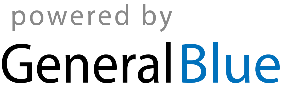 